

The Catholic Education Commission Of Victoria Ltd (CECV) holds the care, safety and wellbeing of children and young people are our central and fundamental responsibility of Catholic education. . This commitment is drawn from and inherent to the teaching and mission of Jesus Christ, with love, justice and the sanctity of each human person at the heart of the gospel.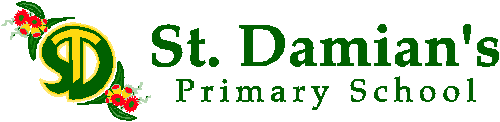 (CECV Commitment Statement to Child Safety).Homework PolicyRationaleAt St Damian’s we believe that homework provides opportunities for students to consolidate their classroom learning, develop patterns for life-long learning beyond the classroom and involve family members in their learning.We believe that homework needs to:be manageable, purposeful and relevant to student’s needsdevelop the student’s independence as a learnerbe varied, challenging and related to class workbe appropriate for each student's abilitytake into account student's other commitments, such as sport and home responsibilitiesprovide an opportunity for students to develop time management skillsstrengthen communication and relationships between home and schoolGuidelinesStudents will be expected to complete homework tasks each week. Suggested average times for homework over the course of the week:  	Suggested times:Prep: 60 minutes.  Four sessions of 15 minutesYears One/Two: 80 minutes. Four sessions of 20 minutesYears Three/Four: 120 minutes. Four sessions of 30 minutesYears Five/Six: 180 minutes. Four sessions of 45 minutesIt may be more convenient for some families to complete homework tasks over the weekend.If children are taking considerably longer than suggested, we ask that parents contact the class teacher immediately.Year Level Homework Requirements may consist of:Prep-TwoReading: this includes the student’s take home book/material, library books and books children have at home. This can include parents reading to the child.Literacy activities may include letter recognition and word work.  Mathematics activities may include counting and number facts.Other curriculum areas may be included.Three -SixReading includes the student’s take home book, library books and a variety of texts children have at home, such as newspapers and/or digital texts.Where appropriate, Mathematics activities and learning of number facts may be assigned.Homework may consist of one or more learning areas.Role of the studentBe aware of their set homework tasks and take responsibilityEnsure all homework tasks are recorded in diaries (Years Three-Six)Prioritise to allow sufficient time to complete homework tasksEnsure all homework tasks are completed and returned to school by the due dateRole of the teacherEnsure homework is appropriate to student’s abilityEnsure homework is relevant to the work covered in classProvide detailed directionsEnsure homework is sighted, signed and where appropriate, feedback given to the studentAllow for flexibility: taking into account family schedule, holidays, school, local, national and world eventsCommunicate with parents regarding issues, such as non-completionValue and acknowledge home learning and extra-curricular activitiesRole of the parentTake an active interest in your child's homeworkBooks may be read by the child, with the child and/or to the childParents are encouraged to discuss the text with the childEncourage your children to read and take an interest in current eventsRecognise the importance of numeracy through everyday life experiences e.g. cooking, following recipes, shoppingAssist teachers to monitor homework by signing completed work if requestedBe aware of the amount of homework setAlert the school to any circumstances or extra-curricular activities which need to be taken into considerationThis Policy was ratified by the St Damian’s Education Board on August 19, 2014.To be reviewed in July 2015